В «Артеке» завершилась 12 смена, посвященная туризму3 октября 2021 годаВ Международном детском центре «Артек» завершилась двенадцатая смена, которая прошла с 12 октября по 1 ноября. Её участниками стали более 2500 детей из 85 субъектов России. Программа смены реализована совместно с тематическими партнерами детского центра. Смена «Прекрасны вы, берега Тавриды» была посвящена раскрытию собственного потенциала ребенка через тему путешествий и туризма. Программа смены своим содержанием способствовала совершенствованию интеллектуального, духовного и физического развития обучающихся, приобретению навыков самостоятельной деятельности через тему туризма и путешествия. В течение трех недель артековцы принимали участие в творческих, спортивных и праздничных событиях, в числе которых фестиваль-конкурс воздушных змеев «Яркое Небо «Артека», туристический фестиваль «Первая вершина», контрольно-туристической маршрут «Тропа артековского туриста», церемонии ко дням памяти героев-артековцев Амет-Хана Султана и Алии Молдагуловой, бал в честь хризантемы «Сердце Артека», концерт «Олег Митяев представляет…», финал программы «Национальный открытый чемпионат творческих компетенций «АртМастерс», праздничная программа, посвященная дню рождения Российского движения школьников (РДШ) и многое другое.  Но, самое главное, в Стране Детства каждый школьник получил высокое звание «артековец», которое он будет гордо нести через всю жизнь.  По традиции, лучшие представители каждого лагеря получили главную награду «Артека» – знак общественного признания «Звезда Артека». По итогам двенадцатой смены за высокие личные достижения, успешное участие в программах лагеря, уважение сверстников и артековского сообщества «Звездами Артека» стали:Алина Цей, город Краснодар (детский лагерь «Кипарисный»); Алиса Морозова, город Солнечногорск, Московская область (детский лагерь «Лазурный»); Алиса Телевицкая, город Мирный, Республика Саха (Якутия) (детский лагерь «Лесной»); Михаил Одинокий, город Рязань (детский лагерь «Морской»); Софья Мокроусова, город Стерлитамак, Республика Башкортостан (детский лагерь «Озёрный»); Максим Некрасов, город Самара (детский лагерь «Полевой»); Кирилл Санин, город Белгород (детский лагерь «Речной»); Дарья Ошеровская, город Калуга (детский лагерь «Хрустальный»); Яна Назарова, город Новокузнецк, Кемеровская область (детский лагерь «Янтарный»).Семнадцатилетняя Алина Цей из Краснодара приехала в «Артек» второй раз. В первый раз она получила путевку от «Лиги юных журналистов», а 12 смену в «Кипарисном» провела как финалист категории «Юниоры» Национального открытого чемпионата творческих компетенций ArtMasters. «В рамках смены мы снимали одну из частей короткометражного фильма-альманаха, я выступила режиссером части, которая рассказывает о будущем. На премьере невероятно волновалась. А когда увидела глаза ребят, которые любят то, чем занимаются, поняла, что нахожусь в правильном месте», – говорит Алина.На конкурсе «Звезда Артека» Алина показывала мастер-класс по журналистике и дикции. «Считаю, что каждый человек должен говорить не только грамотно, но и красиво, чтобы его хотелось слушать и слышать. Провела с ребятами тренинг в формате диалога. Для меня очень ценно, что дети из других отрядов отдали голоса за меня, – делится победитель конкурса в «Кипарисном». – Я пыталась стать «Звездой Артека» и в прошлый раз, но не получилось. Во второй раз ехала в «Артек» с четким понимаем, что хочу победить. Была искренней с ребятами, они оценили это отношение. Это здорово».Алина уверена, что «Артек» – это место, где сбываются мечты: «Здесь ты всегда в безопасности, в хорошем настроении, в окружении замечательных людей. Детство будет у меня ассоциироваться именно с «Артеком». Здесь я пережила самые счастливые мгновения, запомнится, как мы сидели у костра, наслаждались звездным небом, это невероятно. Я верю, что каждый, кто захочет, сможет попасть в «Артек». Желаю всем удивлять своими результатами», – сказал артековка.Алиса Морозова (город Солнечногорск, Московская область, 17 лет) попала в «Артек» в третий раз. Она занимается спортивной аэробикой, является мастером спорта и победителем первенства России. Впервые путевку в детский центр юная спортсменка получила в 2017 году, тогда же у нее появилась цель – стать победителем конкурса «Звезда Артека». «В рамках финала мы с соотрядниками снимали видео, в котором я рассказала о себе, своих достижениях, показала выступления на соревнованиях. Всем ребятам понравилось, это очень приятно. Когда вожатая сказала, что я выиграла, я очень радовалась», – делится Алиса.Девочка отмечает, что 12 смена стала для нее последней. «У меня были самые лучшие ребята в отряде, лучшие вожатые. Все меня поддерживали, помогали. «Артек» стал для меня вторым домом. Всего за 21 день мы подружились, стали одной семьей. Желаю всем идти к своей мечте, не сдаваться, если вы действительно захотите чего-то, всё обязательно получится», – говорит Алиса Морозова.Пятнадцатилетняя якутянка Алиса Телевицкая (город Мирный, Республика Саха) в «Артеке» во второй раз. «Впервые приехала по путевке от Всероссийского хорового общества, я и сейчас пою в хоре, но в этом году получила путевку за достижения в музыке, еще я играю в КВН, успешно выступаю на олимпиадах», – делится Алиса. Для конкурса «Звезда Артека» девочка подготовила мастер-класс про чувство ритма: «Мы с ребятами учили две ритмические связки, а потом пели песни под гитару. Я запомнилась ребятам тем, что после гала-концерта смогла «зажечь» зал. Мне помогла общительность, целеустремленность. Смена в «Артеке» – хорошая перезагрузка. Очень надеюсь, что смогу вернуться в «Артек» снова. Это волшебное место, где я обрела новых друзей, стала более собранной и доброй. Желаю всем ребятам верить в себя», – говорит Алиса Телевицкая.Михаил Одинокий (город Рязань, 15 лет) второй раз получил путевку в «Артек» за активное участие в общественной деятельности и хорошие результаты на литературных конкурсах. «Здесь я попал в КВН-отряд, у нас были очень веселые занятия, наши выступления мы записывали на видео, просматривали их с отрядом. Было весело», – рассказывает Михаил. В рамках конкурса «Звезда Артека» он подготовил для всех «морян» необычный мастер-класс: «Я научил ребят, как правильно нужно спать. Подготовил рассказ в шуточной форме, поделился интересными моментами. Думаю, что ребятам понравился мой юмор, ведь я и сам стараюсь всегда быть веселым, позитивным, активным человеком. «Артек» для меня стал местом, в которое я точно еще раз должен вернуться. Желаю всем пытаться сюда попасть. Мне тоже отклоняли заявки, но я не отступал и приехал на смену. Если всегда верить в себя, всё получится», – говорит Михаил Одинокий.Артековке Софье Мокроусовой (город Стерлитамак, Республика Башкортостан) 14 лет.  Она в «Артеке» во второй раз, занимается танцами и достигла хороших результатов. «В рамках финала «Звезда Артека» я провела для «озерников» мастер-класс, каждый смог попробовать себя в танцах. Считаю, что победить мне помогла общительность, чувство юмора. Смена в «Артеке» – отдельный мир, где можно попробовать что-то новое. Я мечтала стать «Звездой Артека» и благодаря поддержке отряда, родителей, смогла победить», – делится Софья.«Для меня «Артек» – мир, в котором возможно всё, стоить только захотеть. На смене сбылась и еще одна мечта – попасть в морской отряд. Мы учились вязать узлы, семафорить, а на профильном соревновании мы особенно сблизились. Желаю каждому никогда не сдаваться, ведь, «если очень захотеть, можно в космос полететь». Если вы видите цель – идите к ней!» – говорит Софья Мокроусова.Максим Некрасов (город Самара, 16 лет) занимается рукопашным боем, каратэ, айкидо, успешно выступает на школьных олимпиадах. В рамках конкурса «Звезда Артека» он показывал всем «полевикам» мастер-класс по самообороне. «Я давно мечтал попасть в морской отряд, и моя мечта сбылась! Очень счастлив и рад этому. Буду рассказывать всем родным и друзьями, чему я здесь научился, – рассказал Максим. – Для меня эта смена стала очень запоминающейся – это одно из самых важных событий в моей жизни. Теперь «Артек» для меня стал вторым домом. С гордостью могу сказать: я – артековец. Желаю всем ребятам удачи, не сдаваться, идти вперед, тогда вы добьетесь всего, чего хотели», – сказал Максим Некрасов. Семнадцатилетний школьник из Белгорода Кирилл Санин получил путевку на 12 смену за достижения в спортивной гимнастике и в учебе. «В рамках конкурса «Звезда Артека» я показал ребятам акробатические элементы, которые умею делать, всем понравилось. «Артек» стал для меня очень важным местом. Это была моя последняя смена, поэтому она особенно запомнится. Здесь я познакомился с замечательными ребятами, у нас был очень дружный, сплоченный коллектив. Теперь это частичка меня. Каждый день был запоминающимся, интересным. Желаю всем верить в себя. Это самое главное», – уверен победитель конкурса «Звезда Артека» в детском лагере «Речной».Дарья Ошеровская (город Калуга, 16 лет) является активистом Российского движения школьников. Путевку в «Артек» она получила благодаря участию в общеразвивающей программе «Лаборатория РДШ». Дарья признается, что за смену смогла улучшить свои научные знания, а также совместить это с занятиями в профильном морском отряде. Девочка отмечает, что хотела бы продолжить и дальше заниматься морским делом.«В рамках конкурса «Звезда Артека» я учила всех ребят писать стихотворения, Ребята активно реагировали, благодарили, очень рада, что проголосовали именно за меня. Смена получилась очень интересно, хотела бы сюда вернуться еще раз. Важно идти к своей цели до последнего и всегда верить в чудеса», – уверена Дарья Ошеровская.Достойным представителем города Новокузнецк Кемеровской область стала шестнадцатилетняя Яна Назарова. Она получила путевку от Российского движения школьников и приняла участие в общеразвивающей программе «РДШ – Территория самоуправления». Девочка признается, что смена вышла очень продуктивной, ребята посещали много интересных лекций, кроме того, она попала в туротряд, узнала, как вязать узлы, попробовала себя в различных туристских дисциплинах.«На конкурсе «Звезда Артека» я представила визитную карточку, рассказала о себе, продемонстрировала свои умения, личные качества. «Артек» стал частичкой моей души, здесь можно развивать себя. Желаю всем работать на свою мечту, тогда она исполнится», – говорит Яна Назарова.СправочноС 2017 года путевки в Международный детский центр «Артек» распространяются в качестве поощрения за достижения активных детей посредством АИС «Путевка» на основе электронного портфолио. За 2017–2021 гг. в системе зарегистрировано почти 480 тысяч детей со всей России. В 2021 году МДЦ «Артек» готов принять 32 000 детей в рамках 15 смен. В «Артеке» созданы все условия эпидемиологической безопасности.Контакты для СМИКонтакты для СМИОфициальные ресурсы МДЦ «Артек»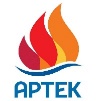  +7 978 734 0444 press@artek.orgОФИЦИАЛЬНЫЙ САЙТ АРТЕКАФОТОБАНК АРТЕКАYOUTUBEINSTAGRAMVKFACEBOOK